Katecheza 4		Klasy 1 – 3Temat: w krzyżu zbawienieTrud, krzyż, cierpienie nie przyszły na świat z woli Bożej.Jezus nie obiecuje, że kto uwierzy, będzie miał życie bez problemów!Mówi: „Kto chce pójść za mną, nich weźmie krzyż swój i niech mnie naśladuje”Naśladuję Jezusa, gdy teraz w tym czasie i moim życiu szukam siły do niesienia krzyża w Krzyżu Jezusa!Praca dla chętnych:Napiszę tak swoimi słowami… (no dobrze, mama może pomóc, jak się zgodzi, to tata też) krótkie rozważenie jednej dowolnej stacji drogi krzyżowej. Czyli: Co czuję, co myślę i co jest dla mnie ważne w tej wybranej stacji. Napisz…A co tam…jak znajdziesz chwilkę, pokoloruj krzyż…Na jakie kolory? Najpiękniejsze…jak szybki wirażu w kościele. Dlaczego pokolorować szary krzyż? Żeby pamiętać, że nadzieja jest w Bogu, że krzyż … to nie koniec, ale droga do Nieba!Stacja I: Jezus na śmierć skazanyStacja II: Jezus bierze krzyż na swoje ramionaStacja III: Pierwszy upadek pod krzyżemStacja IV: Pan Jezus spotyka swoją MatkęStacja V: Szymon z Cyreny pomaga dźwigać krzyż JezusowiStacja VI: Weronika ociera twarz JezusowiStacja VII: Drugi upadek pod krzyżemStacja VIII: Jezus spotyka płaczące niewiastyStacja IX: Trzeci upadek pod ciężarem krzyżaStacja X: Jezus z szat obnażonyStacja XI: Jezus do krzyża przybityStacja XII: Jezus umiera na krzyżuStacja XIII: Jezus z krzyża zdjętyStacja XIV: Jezus do grobu złożony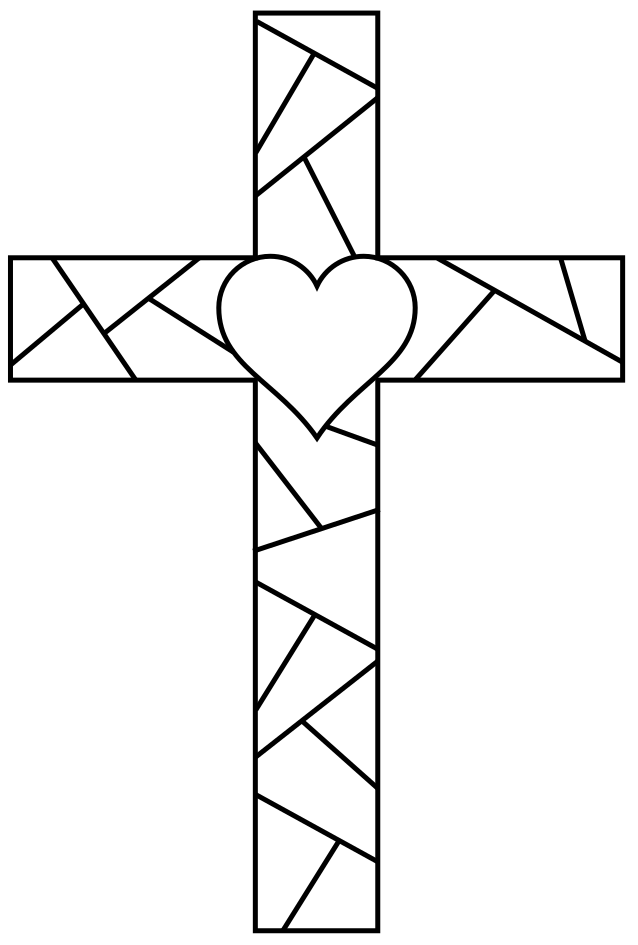 